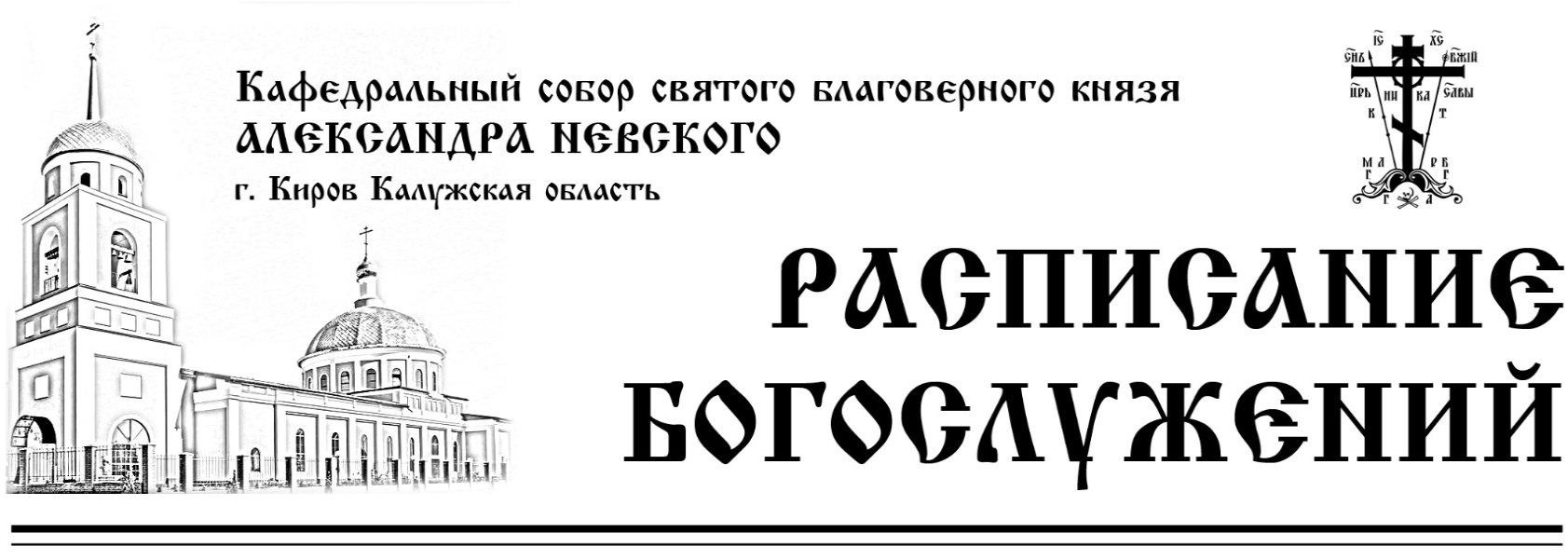 1 АВГУСТАПонедельник08001700СЕДМИЦА 8-я ПО ПЯТИДЕСЯТНИЦЕОБРЕТЕНИЕ МОЩЕЙ ПРЕПОДОБНОГО СЕРАФИМА, САРОВСКОГО ЧУДОТВОРЦАЧАСЫ И БОЖЕСТВЕННАЯ ЛИТУРГИЯСЛАВЛЕНИЕВСЕНОЩНОЕ БДЕНИЕ. ИСПОВЕДЬВеликая вечерня, утреня и 1 час.2 АВГУСТАВторник08001700СВЯТОГО ПРОРОКА БОЖИЯ ИЛИИЧАСЫ И БОЖЕСТВЕННАЯ ЛИТУРГИЯВОДОСВЯТНЫЙ МОЛЕБЕНВЕЧЕРНЯ С АКАФИСТОМ ПРЕПОДОБНОМУ СЕРГИЮ, ИГУМЕНУ РАДОНЕЖСКОМУ3 АВГУСТАСреда08001000СВЯТОГО ПРОРОКА ИЕЗЕКИИЛЯЧАСЫ И БОЖЕСТВЕННАЯ ЛИТУРГИЯПАНИХИДА 5 АВГУСТАПятница09001700ПОЧАЕВСКОЙ ИКОНЫ БОЖИЕЙ МАТЕРИПраведного воина Феодора УшаковаМОЛЕБНОЕ ПЕНИЕ С АКАФИСТОМВЕЧЕРНЕЕ БОГОСЛУЖЕНИЕ. ПОЛИЕЛЕЙ.Вечерня, полиелейная утреня и 1 час.6 АВГУСТАСуббота080010001600МУЧЕНИКОВ БЛАГОВЕРНЫХ КНЯЗЕЙ БОРИСА И ГЛЕБА, ВО СВЯТОМ КРЕЩЕНИИ РОМАНА И ДАВИДАЧАСЫ И БОЖЕСТВЕННАЯ ЛИТУРГИЯСЛАВЛЕНИЕ, ПАНИХИДАВСЕНОЩНОЕ БДЕНИЕ. ИСПОВЕДЬ.Великая вечерня, утреня и 1 час.7 АВГУСТАВоскресенье08301600НЕДЕЛЯ 8-я ПО ПЯТИДЕСЯТНИЦЕУспение праведной Анны, матери Пресвятой БогородицыЧАСЫ И БОЖЕСТВЕННАЯ ЛИТУРГИЯВОДОСВЯТНЫЙ МОЛЕБЕНМОЛЕБЕН ДЛЯ БЕРЕМЕННЫХ ПРЕД ИКОНОЙ БОЖИЕЙ МАТЕРИ «ПОМОЩНИЦА В РОДАХ»8 АВГУСТАПонедельник1700СВЯЩЕННОМУЧЕНИКОВ ЕРМОЛАЯ, ЕРМИППА И ЕРМОКРАТА, ИЕРЕЕВ НИКОМЕДИЙСКИХ ВСЕНОЩНОЕ БДЕНИЕ. ИСПОВЕДЬВеликая вечерня, утреня и 1 час.9 АВГУСТАВторник08001700СВЯТОГО ВЕЛИКОМУЧЕНИКА И ЦЕЛИТЕЛЯ ПАНТЕЛЕИМОНАЧАСЫ И БОЖЕСТВЕННАЯ ЛИТУРГИЯВОДОСВЯТНЫЙ МОЛЕБЕНВЕЧЕРНЕЕ БОГОСЛУЖЕНИЕ. ПОЛИЕЛЕЙ.Вечерня, полиелейная утреня и 1 час.10 АВГУСТАСреда08001000СМОЛЕНСКОЙ ИКОНЫ БОЖИЕЙ МАТЕРИ, ИМЕНУЕМОЙ «ОДИГИТРИЯ»ЧАСЫ И БОЖЕСТВЕННАЯ ЛИТУРГИЯСЛАВЛЕНИЕ, ПАНИХИДА12 АВГУСТАПятница1700СВЯТОГО ПРЕПОДОБНОГО АНАТОЛИЯ ОПТИНСКОГО, МЛАДШЕГОВЕЧЕРНЯ С АКАФИСТОМ ИКОНЕ БОЖИЕЙ МАТЕРИ «НЕУПИВАЕМА ЧАША13 АВГУСТАСуббота080010001600ПРЕДПРАЗДНСТВО ПРОИСХОЖДЕНИЯ ЧЕСТНЫ́Х ДРЕВ ЖИВОТВОРЯЩЕГО КРЕСТА ГОСПОДНЯЗаговенье на успенский постЧАСЫ И БОЖЕСТВЕННАЯ ЛИТУРГИЯСЛАВЛЕНИЕ, ПАНИХИДАВСЕНОЩНОЕ БДЕНИЕ. ИСПОВЕДЬ.Великая вечерня, утреня и 1 час.14 АВГУСТАВоскресенье0830НЕДЕЛЯ 9-я ПО ПЯТИДЕСЯТНИЦЕ ПРОИСХОЖДЕНИЕ (ИЗНЕСЕНИЕ) ЧЕСТНЫ́Х ДРЕВ ЖИВОТВОРЯЩЕГО КРЕСТА ГОСПОДНЯНАЧАЛО УСПЕНСКОГО ПОСТАЧАСЫ И БОЖЕСТВЕННАЯ ЛИТУРГИЯВОДОСВЯТНЫЙ МОЛЕБЕНОСВЯЩЕНИЕ МЕДА НОВОГО УРОЖАЯ16 АВГУСТАВторник1700ПРЕПОДОБНОГО АНТОНИЯ РИМЛЯНИНА, НОВГОРОДСКОГО, ЧУДОТВОРЦАУСТАВНОЕ ВЕЧЕРНЕЕ БОГОСЛУЖЕНИЕВечерня, утреня и 1 час.17 АВГУСТАСреда08001000СВЯТЫХ СЕМИ ОТРОКОВ, ИЖЕ ВО ЕФЕСЕЧАСЫ И БОЖЕСТВЕННАЯ ЛИТУРГИЯПАНИХИДА18 АВГУСТАЧетверг1700ПРЕДПРАЗДНСТВО ПРЕОБРАЖЕНИЯ ГОСПОДНЯВСЕНОЩНОЕ БДЕНИЕ. ИСПОВЕДЬ.Великая вечерня, лития, утреня и 1 час.19 АВГУСТАПятница080008301700ПРЕОБРАЖЕНИЕ ГОСПОДА БОГА И СПАСА НАШЕГО ИИСУСА ХРИСТАВОДОСВЯТНЫЙ МОЛЕБЕНЧАСЫ И БОЖЕСТВЕННАЯ ЛИТУРГИЯОсвящение плодов нового урожая: виноград, яблоки, груши и т.д.__________________________________________________________________________________________________________________НА ТРАПЕЗЕ РАЗРЕШАЕТСЯ РЫБА__________________________________________________________________________________________________________________ВЕЛИКАЯ ВЕЧЕРНЯ20 АВГУСТАСуббота080010001600ПОПРАЗДНСТВО ПРЕОБРАЖЕНИЯ ГОСПОДНЯПРЕПОДОБНОМУЧЕНИКА ДОМЕНТИЯ ПÉРСЯНИНА И ДВУХ УЧЕНИКОВ ЕГОЧАСЫ И БОЖЕСТВЕННАЯ ЛИТУРГИЯСЛАВЛЕНИЕ, ПАНИХИДАВСЕНОЩНОЕ БДЕНИЕ. ИСПОВЕДЬ.Великая вечерня, утреня и 1 час.21 АВГУСТАВоскресенье0830НЕДЕЛЯ 10-я ПО ПЯТИДЕСЯТНИЦЕПЕРЕНЕСЕНИЕ МОЩЕЙ ПРЕПОДОБНЫХ ЗОСИМЫ И САВВАТИЯ СОЛОВЕЦКИХЧАСЫ И БОЖЕСТВЕННАЯ ЛИТУРГИЯВОДОСВЯТНЫЙ МОЛЕБЕН22 АВГУСТАПонедельник1700СЕДМИЦА 11-я ПО ПЯТИДЕСЯТНИЦЕСВЯТОГО АПОСТОЛА МАТФИЯВСЕНОЩНОЕ БДЕНИЕ. ИСПОВЕДЬВеликая вечерня, лития, утреня и 1 час.23 АВГУСТАВторник08001700БЛАЖЕННОГО ЛАВРЕНТИЯ, ХРИСТА РАДИ ЮРОДИВОГО, КАЛУЖСКОГОЧАСЫ И БОЖЕСТВЕННАЯ ЛИТУРГИЯСЛАВЛЕНИЕУСТАВНОЕ ВЕЧЕРНЕЕ БОГОСЛУЖЕНИЕВечерня, утреня и 1 час.24 АВГУСТАСреда08001000СВЯТОГО МУЧЕНИКА АРХИДИАКОНА ЕВПЛАЧАСЫ И БОЖЕСТВЕННАЯ ЛИТУРГИЯПАНИХИДА25 АВГУСТАЧетверг1700МУЧЕНИКОВ ФОТИЯ И АНИКИТЫ И МНОГИХ С НИМИВЕЧЕРНЕЕ БОГОСЛУЖЕНИЕ. СЛАВОСЛОВИЕ.Вечерня, утреня и 1 час.26 АВГУСТАПятница08001700ОТДАНИЕ ПРАЗДНИКА ПРЕОБРАЖЕНИЯ ГОСПОДНЯ ЧАСЫ И БОЖЕСТВЕННАЯ ЛИТУРГИЯ СЛАВЛЕНИЕУСТАВНОЕ ВЕЧЕРНЕЕ БОГОСЛУЖЕНИЕВечерня, утреня и 1 час.27 АВГУСТАСуббота0800100015001600ПРЕДПРАЗДНСТВО УСПЕНИЯ ПРЕСВЯТОЙ БОГОРОДИЦЫЧАСЫ И БОЖЕСТВЕННАЯ ЛИТУРГИЯПАНИХИДАПОКАЯННЫЙ МОЛЕБЕН ПЕРЕД МОЩАМИ ВИФЛЕЕМСКИХ МЛАДЕНЦЕВ ДЛЯ КАЮЩИХСЯ В ГРЕХЕ ДЕТОУБИЙСТВА ВО ЧРЕВЕВСЕНОЩНОЕ БДЕНИЕ. ИСПОВЕДЬ.Великая вечерня, лития, утреня и 1 час.28 АВГУСТАВоскресенье0800083010301600УСПЕНИЕ ПРЕСВЯТОЙ ВЛАДЫЧИЦЫ НАШЕЙ БОГОРОДИЦЫ И ПРИСНОДЕВЫ МАРИИВОДОСВЯТНЫЙ МОЛЕБЕНЧАСЫ И БОЖЕСТВЕННАЯ ЛИТУРГИЯМОЛЕБНОЕ ПЕНИЕ НА НАЧАЛО НОВОГО УЧЕБНОГО ГОДАВЕЧЕРНЕЕ БОГОСЛУЖЕНИЕ. СЛАВОСЛОВИЕ.Вечерня, утреня и 1 час.29 АВГУСТАПонедельник08001700СЕДМИЦА 12-я ПО ПЯТИДЕСЯТНИЦЕ ПОПРАЗДНСТВО УСПЕНИЯ ПРЕСВЯТОЙ БОГОРОДИЦЫПЕРЕНЕСЕНИЕ ИЗ ЕДЕССЫ В КОНСТАНТИНОПОЛЬ НЕРУКОТВОРЕННОГО ОБРАЗА (УБРУСА) ГОСПОДА НАШЕГО ИИСУСА ХРИСТАЧАСЫ И БОЖЕСТВЕННАЯ ЛИТУРГИЯСЛАВЛЕНИЕВСЕНОЩНОЕ БДЕНИЕ. ИСПОВЕДЬ.ВЫНОС ПЛАЩАНИЦЫЧИН ПОГРЕБЕНИЯ, КРЕСТНЫЙ ХОД И 1 ЧАС30 АВГУСТАВторник08001700СВЯТОГО МУЧЕНИКА МИ́РОНА ПРЕСВИТЕРАЧАСЫ И БОЖЕСТВЕННАЯ ЛИТУРГИЯСЛАВЛЕНИЕВЕЧЕРНЯ С АКАФИСТОМ ПРЕПОДОБНОМУ СЕРГИЮ, ИГУМЕНУ РАДОНЕЖСКОМУ31 АВГУСТАСреда08001000ИКОНЫ БОЖИЕЙ МАТЕРИ, ИМЕНУЕМОЙ «ВСЕЦАРИЦА»СВЯТЫХ МУЧЕНИКОВ ФРОЛА И ЛАВРАЧАСЫ И БОЖЕСТВЕННАЯ ЛИТУРГИЯСЛАВЛЕНИЕ, ПАНИХИДА2 СЕНТЯБРЯПятница1700СВЯТОГО ПРОРОКА БОЖИЯ САМУИЛАВЕЧЕРНЯ С АКАФИСТОМ ИКОНЕ БОЖИЕЙ МАТЕРИ «НЕУПИВАЕМА ЧАША3 СЕНТЯБРЯСуббота080010001600СВЯТОГО АПОСТОЛА ОТ 70-ти ФАДДЕЯЧАСЫ И БОЖЕСТВЕННАЯ ЛИТУРГИЯПАНИХИДАВСЕНОЩНОЕ БДЕНИЕ. ИСПОВЕДЬ.Великая вечерня, утреня и 1 час.4 СЕНТЯБРЯВоскресенье0800083010301600НЕДЕЛЯ 12-я ПО ПЯТИДЕСЯТНИЦЕ МУЧЕНИКОВ АГАФОНИКА, ЗОТИКА, ФЕОПРЕПИЯВОДОСВЯТНЫЙ МОЛЕБЕНЧАСЫ И БОЖЕСТВЕННАЯ ЛИТУРГИЯМОЛЕБНОЕ ПЕНИЕ О СОХРАНЕНИИ ТВОРЕНИЯ БОЖИЯ ВЕЧЕРНЕЕ БОГОСЛУЖЕНИЕ. СЛАВОСЛОВИЕ.Вечерня, утреня и 1 час.5 СЕНТЯБРЯПонедельник0800СЕДМИЦА 13-я ПО ПЯТИДЕСЯТНИЦЕ ОТДАНИЕ ПРАЗДНИКА УСПЕНИЯ ПРЕСВЯТОЙ БОГОРОДИЦЫЧАСЫ И БОЖЕСТВЕННАЯ ЛИТУРГИЯСЛАВЛЕНИЕ